Absent:     Lori Crowther                        have no concerns. Voted in advance to approve should majority agree.ENDS:1. Fundamental Skills
2. Work Preparedness
3. Academic Advancement
4. Barton Experience
5. Regional Workforce Needs
6. Barton Services and Regional Locations
7. Strategic Planning
8. Contingency Planning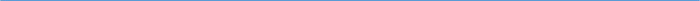 Barton Core Priorities/Strategic Goals Drive Student Success 1. Advance student entry, reentry, retention, and completion strategies. 2. Foster excellence in teaching and learning. Cultivate Community Engagement 3. Expand partnerships & public recognition of Barton Community College. Optimize the Barton Experience 4. Promote a welcoming environment that recognizes and supports student and employee engagement, integrity,  
  inclusivity, value, and growth. Emphasize Institutional Effectiveness 5. Develop, enhance, and align business processes.AGENDA/MINUTESAGENDA/MINUTESTeam NameLearning, Instruction and Curriculum Committee (LICC)Date10/11/2023Time3:30 – 4:30 pmLocationZoom https://bartonccc-edu.zoom.us/my/riegelsbccFacilitatorFacilitatorBrian HoweBrian HoweBrian HoweBrian HoweRecorderSarah Riegel Sarah Riegel Sarah Riegel Sarah Riegel Sarah Riegel Sarah Riegel Team membersTeam membersTeam membersTeam membersTeam membersTeam membersTeam membersTeam membersTeam membersTeam membersTeam membersPresent  XAbsent   OPresent  XAbsent   OTeam 1Team 1Team 2Team 3Team 3Non-votingNon-votingNon-votingxBrian Howe Team LeadBrian Howe Team LeadxJames Hill Team LeadoMary Doyle Team LeadMary Doyle Team LeadoKathy KottasKathy KottasxDarren IveyxRenae SkeltonRenae SkeltonxLee MillerxClaudia MatherClaudia MatheroElaine SimmonsElaine SimmonsoMary FoleyxTyler SchiffelbeinTyler SchiffelbeinoStephanie JoinerxMegan Schiffelbein Megan Schiffelbein oChris BakeroLori CrowtherxKurt TealKurt TealxJennifer BernatisGuestGuestGuestGuestGuestGuestGuestGuestGuestGuestGuestGuestGuestoTeri MebaneTeri MebaneoWalter BrownWalter BrownAction ItemsAction ItemsAction ItemsAction ItemsAction ItemsAction ItemsAction ItemsReporterReporterReporterNew/RevisedNew/RevisedEffective SemesterMLTR 1046 Field Sanitation for Military UnitsTeam 1 ReviewedOutcomes and Competencies RevisionsChanges to the Army’s lesson material required an update to the outcomes and competenciesMotion by Renae, second by JimApprovedMLTR 1046 Field Sanitation for Military UnitsTeam 1 ReviewedOutcomes and Competencies RevisionsChanges to the Army’s lesson material required an update to the outcomes and competenciesMotion by Renae, second by JimApprovedMLTR 1046 Field Sanitation for Military UnitsTeam 1 ReviewedOutcomes and Competencies RevisionsChanges to the Army’s lesson material required an update to the outcomes and competenciesMotion by Renae, second by JimApprovedMLTR 1046 Field Sanitation for Military UnitsTeam 1 ReviewedOutcomes and Competencies RevisionsChanges to the Army’s lesson material required an update to the outcomes and competenciesMotion by Renae, second by JimApprovedMLTR 1046 Field Sanitation for Military UnitsTeam 1 ReviewedOutcomes and Competencies RevisionsChanges to the Army’s lesson material required an update to the outcomes and competenciesMotion by Renae, second by JimApprovedMLTR 1046 Field Sanitation for Military UnitsTeam 1 ReviewedOutcomes and Competencies RevisionsChanges to the Army’s lesson material required an update to the outcomes and competenciesMotion by Renae, second by JimApprovedMLTR 1046 Field Sanitation for Military UnitsTeam 1 ReviewedOutcomes and Competencies RevisionsChanges to the Army’s lesson material required an update to the outcomes and competenciesMotion by Renae, second by JimApprovedTerri Mebane/Walter Brown/Kurt TealTerri Mebane/Walter Brown/Kurt TealTerri Mebane/Walter Brown/Kurt TealRevisedRevisedSpring 2024Syllabi Submitted to InactivateSyllabi Submitted to InactivateSyllabi Submitted to InactivateSyllabi Submitted to InactivateSyllabi Submitted to InactivateSyllabi Submitted to InactivateSyllabi Submitted to InactivateReporterReporterReporterInactivateInactivateEffective Semestern/an/an/an/an/an/an/aOther ItemsOther ItemsOther ItemsOther ItemsOther ItemsOther ItemsOther ItemsReporterReporterReportern/an/an/an/an/an/an/a